<Movie Script>Kin1: RAHR! I scared you!Kin2: No, you didn’tMrs. Graves : Okay, remember our field trip rules, everyone. No pushing, no biting and no fire breathing.Kids : RAHR! (Fire breathing)Mrs. Graves : What did I just say? 18, 19 Okay, we're missing one! Who are we missing? Oh, Mike Wazowski.Mike : Thanks, Joe. Good luck finishing, your crossword puzzle.Mrs. Graves : Sorry, Michael. I didn't see you.Mike : That's okay. When I was on the bus, I found a nickel! I wish I had pockets.Mrs. Graves : Okay everyone, partner up, get your field trip buddy.<Draw your Monster>            work sheet_1 T<Question>Why did they go there?(Field trip)What does Mike want to have?(Pockets)<Think more>What are field trip rules of the monsters school? (No pushing, no biting, and no fire breathing)The teacher lost Mike, how does Mike feel? Why do you think that?(Mike is find. Because he said “That's okay.” And he found a nickel!) <If..>What would you do if you lost in field trip? Talk your partner or group.<Crossword Puzzle>            work sheet_2 TKin1: RAHR! I ① scared you!Kin2: No, you didn’tMrs. Graves : Okay, ② remember our field trip ③ rules, everyone. No ④ pushing, no biting and no fire ⑤ breathing.Kids : RAHR! (Fire breathing)Mrs. Graves : What did I just ⑥ say? 18, 19 Okay, we're missing one! Who are we missing? Oh, Mike Wazowski.Mike : Thanks, Joe. Good luck finishing, your ⑦ crossword puzzle.Mrs. Graves : Sorry, Michael. I didn't see you.Mike : That's okay. When I was on the bus, I found a nickel! I wish I had ⑧ pockets.Mrs. Graves : Okay everyone, ⑨ partner up, get your field trip ⑨ buddy.ACROSS ① ⑤ ⑦ ⑧ ⑨ ⑩ 		DOWN ② ③ ④ ⑥<Draw your Monster>           work sheet_1 S<Question>Why did they go there?What does Mike want to have?<Think more>What are field trip rules of the monsters school? The teacher lost Mike, how does Mike feel? Why do you think that? <If..>What would you do if you lost in field trip? Talk your partner or group.<Crossword Puzzle>            work sheet_2 SKin1: RAHR! I ①      d you!Kin2: No, you didn’tMrs. Graves : Okay, ②          our field trip ③     s, everyone. No ④      ing, no biting and no fire ⑤      ing.Kids : RAHR! (Fire breathing)Mrs. Graves : What did I just ⑥       ? 18, 19 Okay, we're missing one! Who are we missing? Oh, Mike Wazowski.Mike : Thanks, Joe. Good luck finishing, your ⑦           puzzle.Mrs. Graves : Sorry, Michael. I didn't see you.Mike : That's okay. When I was on the bus, I found a nickel! I wish I had ⑧      s.Mrs. Graves : Okay everyone, ⑨        up, get your field trip ⑩       .ACROSS ① ⑤ ⑦ ⑧ ⑨ ⑩ 		DOWN ② ③ ④ ⑥-NameClass DateLesson TypeLengthJerry191st27-03-2019Listening40 minLessonLessonTopicField Trip RulesMain AimSs will practice their listening comprehension, especially for literal information and field trip rules.Secondary AimSs will practice their speaking fluency, pronunciation, and especially for creative expression of imagine monsters by drawing.	Materials and References	Video file (“Monster University” 1:00~1:45), Computer (Video play)TV monitor or Screen, Board and Colored markers, Colored pencils or CrayonsMovie Script, Work sheet_1 ,Work sheet_2 (T-for teacher S-for students)Student ProfileStudent ProfileStudent ProfileStudent ProfileLevelpre-Intermediatepre-Intermediatepre-IntermediateAge9Number of Students10DetailThere are 5 females and 5 males. Everyone is Koreans and elementary students. They like watching movie and fun.There are 5 females and 5 males. Everyone is Koreans and elementary students. They like watching movie and fun.There are 5 females and 5 males. Everyone is Koreans and elementary students. They like watching movie and fun.Assumptions about students’ knowledge as required for this lesson:Assumptions about students’ knowledge as required for this lesson:Assumptions about students’ knowledge as required for this lesson:Assumptions about students’ knowledge as required for this lesson:They have field trip experience. They know about field trip rules. (Do not run, Do not yell, Follow the teacher, Not doing dangerous behavior etc….)They have field trip experience. They know about field trip rules. (Do not run, Do not yell, Follow the teacher, Not doing dangerous behavior etc….)They have field trip experience. They know about field trip rules. (Do not run, Do not yell, Follow the teacher, Not doing dangerous behavior etc….)They have field trip experience. They know about field trip rules. (Do not run, Do not yell, Follow the teacher, Not doing dangerous behavior etc….)Anticipated Difficulties and their Solutions:Absence, lateness - send video file and work sheets.Technical issues – video does not play. → read the Movie Script and acting.Use of L1 – Remind students of the English only rule, and to try other ways to communicate I English.The student did not complete the picture.- suggest to do after class or finish at home.	My Personal Aim		My Personal Aim		My Personal Aim		My Personal Aim	What I hope most to demonstrate in this lesson is the ability to give good listening. And remind our field trip rules.What I hope most to demonstrate in this lesson is the ability to give good listening. And remind our field trip rules.What I hope most to demonstrate in this lesson is the ability to give good listening. And remind our field trip rules.What I hope most to demonstrate in this lesson is the ability to give good listening. And remind our field trip rules.Stage Name: Lead-in (11min)Purpose of this stage: to relax both the students and the teacher; to start the lesson in a natural way; to focus the attention of the students; to involve students and allow them to share ideas related to the topic.Stage Name: Lead-in (11min)Purpose of this stage: to relax both the students and the teacher; to start the lesson in a natural way; to focus the attention of the students; to involve students and allow them to share ideas related to the topic.Stage Name: Lead-in (11min)Purpose of this stage: to relax both the students and the teacher; to start the lesson in a natural way; to focus the attention of the students; to involve students and allow them to share ideas related to the topic.Materials: Arrange the desk and seating arrangement (see the TV monitor), Work sheet_1, Colored pencils or Crayons or bothMaterials: Arrange the desk and seating arrangement (see the TV monitor), Work sheet_1, Colored pencils or Crayons or bothMaterials: Arrange the desk and seating arrangement (see the TV monitor), Work sheet_1, Colored pencils or Crayons or bothTimingsInteractionsProcedure10 sec1 min20sec5min2min2minT-ST-ST-SSS-SS-S[Greeting]“Hello everyone, How are you today?” [Warm-up] “Have you ever seen a monster?”Select 2 students, and listen to the answers.* If the answer is “yes”, asking more “Wow, where did you see? Can you describe?”* If the answer is “no”, Give to chance of imagine “Okay. If monsters are live, what do you think about monsters looks like? How many eyes? How many hands? Is it tall or short? What is their color?”Listen to the S’s answers then express respect and empathy. “Wow, Your monster is very nice!!”[Demo & Interest]Show the Nessie Monster picture to students by worksheet_1T“I’ll introduce my monster. He is Nessie. He lives in Water. He is very big. He can fly. Sometimes ha save people from water.”Give the Work Sheet_1 S (Drawing your monster and Questions) “Now, draw your monster for 5min” T monitoring S“Okay, right person describe your monster to partner” (each 1min)“Change, left person describe your monster to partner”Select 2Ss, “Show your picture to classes, and tell about your monster”Listen to the S’s answers then express respect and empathy. Stage Name: Presentation (3min)Purpose of this stage: To arouse interest in the topic by involving the whole classStage Name: Presentation (3min)Purpose of this stage: To arouse interest in the topic by involving the whole classStage Name: Presentation (3min)Purpose of this stage: To arouse interest in the topic by involving the whole classMaterials: Board and colored markersMaterials: Board and colored markersMaterials: Board and colored markersTimingsInteractionsProcedure2 min1 minT-ST-S / S-S [Pre-teach keywords] - field trip[Eliciting]“If monsters are your classmate, what can we do together in our class?Perhaps S’s answers are S(Study, play, game...)”What is called that go somewhere to learn about particular subject, especially real things? Like science of nature, history museum, factory…”S(field trip)“Ok, That’s right!! It is field trip”[C.C.Q]1. “Last Monday, can you remember the art museum field trip?”S (Yes)[Drill]“Last Monday, We went to the art museum field trip.”Drill-All together 3rd times/Right, left side each 1sttime./Select 2 students each 1sttime. [Board]Write ‘Last Monday, We went to the art museum (red)field trip.’ [Guiding question] “Also, can you remember field trip rules in the art museum?”Select 3Ss. S(Do not run, Do not yell, Follow the teacher, Not doing dangerous behavior etc….)Stage Name: Practice Detailed Listening – Literal Comprehension (6min)Purpose of this stage: Ss practice listening to details. Checking their accuracy is needed.Stage Name: Practice Detailed Listening – Literal Comprehension (6min)Purpose of this stage: Ss practice listening to details. Checking their accuracy is needed.Stage Name: Practice Detailed Listening – Literal Comprehension (6min)Purpose of this stage: Ss practice listening to details. Checking their accuracy is needed.Materials: Video file (“Monster University” 1:00~1:45), Computer, TV monitor or screen, Work sheet_1Materials: Video file (“Monster University” 1:00~1:45), Computer, TV monitor or screen, Work sheet_1Materials: Video file (“Monster University” 1:00~1:45), Computer, TV monitor or screen, Work sheet_1TimingsInteractionsProcedure5 sec3 min2 min1 minTT-SS-ST-S[Instructions]“Look at the work sheet_1.”[Literal Q]Select a student, ”Can you read the questions under the your monster picture? Just number 1 and 2.”S readWhy did they go there? (Field trip)What does Mike want to have? (Pockets)“Now, I’ll show the short animation. Focus the movie and write the answer in your sheet. Just number 1 and 2”▶ Play ‘Monster University’ (1:00~1:45) <check Movie Script>Students listen for the 1st time.Ss pair Literal Q check. T monitoring.Select 2~3 Ss, listen their answers and give to Feedback.Stage Name: Practice More Detailed Listening – Interpretive Comprehension (6min)Purpose of this stage: Ss listen thoughtfully to interpret meaning. Accuracy focused.Stage Name: Practice More Detailed Listening – Interpretive Comprehension (6min)Purpose of this stage: Ss listen thoughtfully to interpret meaning. Accuracy focused.Stage Name: Practice More Detailed Listening – Interpretive Comprehension (6min)Purpose of this stage: Ss listen thoughtfully to interpret meaning. Accuracy focused.Materials: Video file (“Monster University” 1:00~1:45), Computer, TV monitor or screen, Work sheet_1Materials: Video file (“Monster University” 1:00~1:45), Computer, TV monitor or screen, Work sheet_1Materials: Video file (“Monster University” 1:00~1:45), Computer, TV monitor or screen, Work sheet_1TimingsInteractionsProcedure1 min3 min1 min1 minT-SSS-ST-S[Instructions][Interpretive Q]Select a student, ”Can you read the questions? Just number 3 and 4.”S readWhat are field trip rules of the monsters school? (No pushing, no biting, and no fire breathing)The teacher lost Mike, how does Mike feel? Why do you think that?(Mike is find. Because he said “That's okay.” And he found a nickel!)▶ Play ‘Monster University’ (1:00~1:45) <check Movie Script>Students listen a 2nd time, more carefully than beforeStudents compare their answers of Interpretive Q in pairs.T monitoringSelect 2~3 Ss, listen their answers and give to accuracy Feedback .Stage Name: Production – Applied Comprehension (8min)Purpose of this stage: Ss practice speaking. Fluency focused stage. Teacher mainly monitors and may offer necessary support. Stage Name: Production – Applied Comprehension (8min)Purpose of this stage: Ss practice speaking. Fluency focused stage. Teacher mainly monitors and may offer necessary support. Stage Name: Production – Applied Comprehension (8min)Purpose of this stage: Ss practice speaking. Fluency focused stage. Teacher mainly monitors and may offer necessary support. Materials: List all materials that will be needed in this stage.Materials: List all materials that will be needed in this stage.Materials: List all materials that will be needed in this stage.TimingsInteractionsProcedure30 sec5 min2 minTS-ST-S[Instructions][Applied Q]Select a student, ”Can you read the number 5 question?”S readWhat would you do if you lost in field trip? Talk your partner or group.Students to a student centered communicative task allowing them to practice fluency. Work in pairs or groups. Select S1, S1 say S2’s answer.T: “What’s your partner’s answer? Can you tell your partner's answer?”Listen to their partner’s answer. (S2’s answer)Ask the partner this answer is correct. If S2 say “Yes”, give to accuracy feedback. If S2 say “No”, give to chance say the answer S2self. And feedbackAfter swap. S2 say S1’s answer. Stage Name: Wrap-up (6min)Purpose of this stage: To end the lesson on a positive feeling, and to handle any classroom management matters before ss go home.Stage Name: Wrap-up (6min)Purpose of this stage: To end the lesson on a positive feeling, and to handle any classroom management matters before ss go home.Stage Name: Wrap-up (6min)Purpose of this stage: To end the lesson on a positive feeling, and to handle any classroom management matters before ss go home.Materials: Work sheet_2 – Writing and crossword puzzleMaterials: Work sheet_2 – Writing and crossword puzzleMaterials: Work sheet_2 – Writing and crossword puzzleTimingsInteractionsProcedure2 min2 min2 minT-SS-ST-S[Lesson feedback]Give the ‘Work Sheet_2 S- Crossword Puzzle’“Listen to the scene again and complete the Crossword puzzle.”▶ Play ‘Monster University’ (1:00~1:45) <check Movie Script>Students listen a 1st timeStudents compare their answers in pairs.Check to the Crossword puzzle.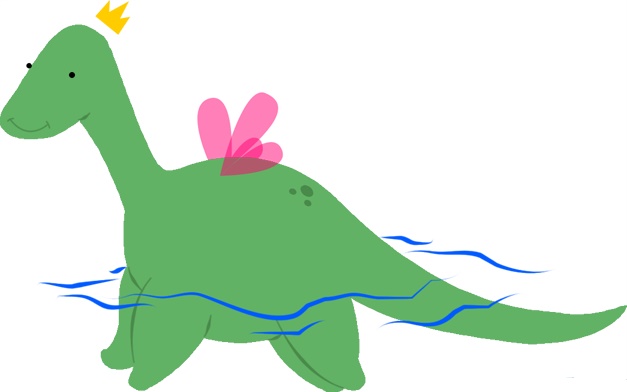 ②⑦crossworde④m⑥⑧pocket①scareuma③s⑩buddy⑤breatheu⑨parnerle②⑦cr④⑥⑧pe①s③⑩by⑤rhe⑨re		Pros		Pros		Pros	Cons		Cons		Cons		Change		Change		Change		Overall Comments		Overall Comments		Overall Comments		Grade		Grade		Grade	Above Standard 85%-100%Standard 70%-84%Below Standard 69%-0%InstructorStudent SignatureDateTaute, David